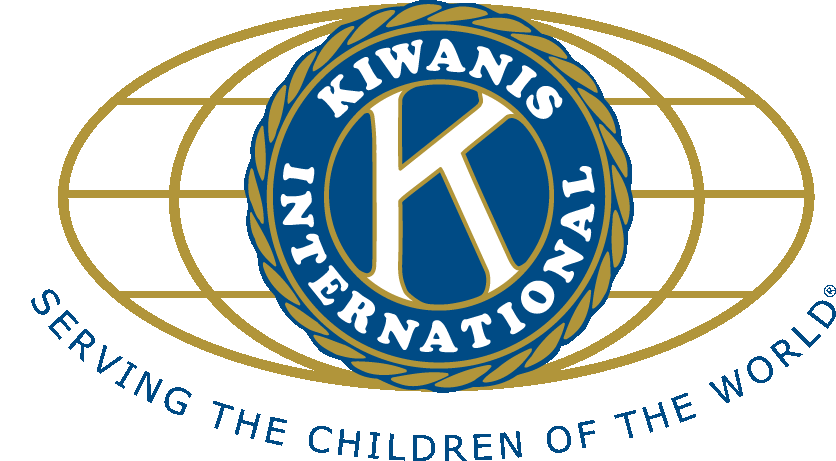 Staðfesting á mætinguÞann	Dagsetning (Date)				Heimsótti okkur  								 Nafn gestsins (Name of Visitor)Ritari ( Secretery )Kiwanisumdæmið Ísland-FæreyjarKiwanisklúbburinn